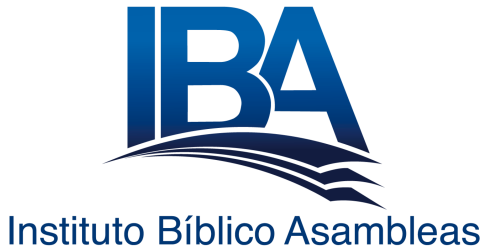 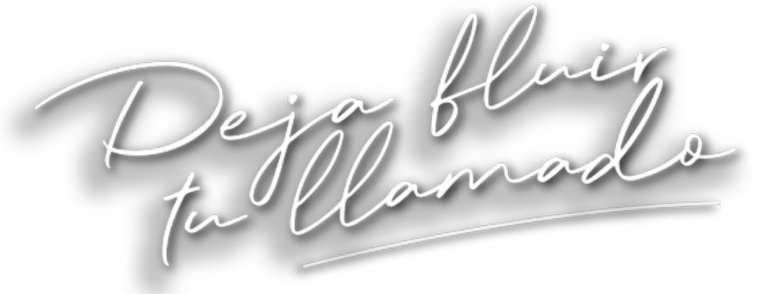 PREINSCRIPCIÓN A LA DIPLOMATURA EN TEOLOGÍA: Si has recibido el llamado de Dios y él ha inquietado tu corazón para la preparación ministerial darás los pasos de obediencia, fe y dependencia del Espìritu Santo. No será un camino fácil, te asaltarán dudas, temores, incertidumbres; pero el llamado de Dios es una convicción que perdura en el tiempo y se sobrepone a cada una de las emociones que puedas atravesar. Si es un mero entusiasmo de momento, se desvanecerá con los días, pero si es un llamado no lo podrás resistir. Para realizar la preinscripción: Enviar por mail los siguientes documentos: ∙Recomendación pastoral ( por escrito).. Historial académico ( certificado de estudios )..Cédula de identidad..Carnet de salud vigente..Una fotografía actual digital.2. Descargar, completar y enviar por mail la solicitud de ingreso y la autorización pastoral para  el inicio del proceso de admisión.La documentación requerida debe enviarla a institutoasambleasuruguay@gmail.comLas  solicitudes serán estudiadas  en el transcurso máximo de 20 días, período en el que  se notificará al estudiante   para   coordinar con Dirección  la entrevista de ingreso. 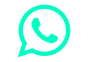 